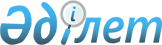 Об утверждении Положения о государственном учреждении "Отдел финансов акимата Карабалыкского района"
					
			Утративший силу
			
			
		
					Постановление акимата Карабалыкского района Костанайской области от 24 августа 2015 года № 237. Зарегистрировано Департаментом юстиции Костанайской области 23 сентября 2015 года № 5902. Утратило силу постановлением акимата Карабалыкского района Костанайской области от 4 мая 2016 года № 99      Сноска. Утратило силу постановлением акимата Карабалыкского района Костанайской области от 04.05.2016 № 99.

      В соответствии со  статьей 31 Закона Республики Казахстан от 23 января 2001 года "О местном государственном управлении и самоуправлении в Республике Казахстан",  Указом Президента Республики Казахстан от 29 октября 2012 года № 410 "Об утверждении Типового Положения государственного органа Республики Казахстан", акимат Карабалыкского района ПОСТАНОВЛЯЕТ:

      1. Утвердить прилагаемое  Положение о государственном учреждении "Отдел финансов акимата Карабалыкского района".

      2. Государственному учреждению "Отдел финансов акимата Карабалыкского района" обеспечить перерегистрацию в органах юстиции в соответствии с действующим законодательством Республики Казахстан.

      3. Настоящее постановление вводится в действие по истечении десяти календарных дней после дня его первого официального опубликования. 

 Положение
о государственном учреждении
"Отдел финансов акимата Карабалыкского района"
1. Общие положения      1. Государственное учреждение "Отдел финансов акимата Карабалыкского района" является государственным органом Республики Казахстан, осуществляющим руководство в сфере исполнения местного бюджета, ведения бюджетного учета и отчетности по исполнению местного бюджета, а также осуществляющим функции в области управления районной коммунальной собственностью.

      2. Государственное учреждение "Отдел финансов акимата Карабалыкского района" не имеет ведомств.

      3. Государственное учреждение "Отдел финансов акимата Карабалыкского района" осуществляет свою деятельность в соответствии с  Конституцией и законами Республики Казахстан, актами Президента и Правительства Республики Казахстан, иными нормативными правовыми актами, а также настоящим  Положением.

      4. Государственное учреждение "Отдел финансов акимата Карабалыкского района" является юридическим лицом в организационно-правовой форме государственного учреждения, имеет печати и штампы со своим наименованием на государственном языке, бланки установленного образца, в соответствии с законодательством Республики Казахстан счета в органах казначейства.

      5. Государственное учреждение "Отдел финансов акимата Карабалыкского района" вступает в гражданско-правовые отношения от собственного имени.

      6. Государственное учреждение "Отдел финансов акимата Карабалыкского района" имеет право выступать стороной гражданско-правовых отношений от имени государства, если оно уполномочено на это в соответствии с законодательством.

      7. Государственное учреждение "Отдел финансов акимата Карабалыкского района" по вопросам своей компетенции в установленном законодательством порядке принимает решения, оформляемые приказами руководителя государственного учреждения "Отдел финансов акимата Карабалыкского района" и другими актами, предусмотренными законодательством Республики Казахстан.

      8. Структура и лимит штатной численности государственного учреждения "Отдел финансов акимата Карабалыкского района" утверждаются в соответствии с действующим законодательством.

      9. Местонахождение юридического лица: 110900, Республика Казахстан, Костанайская область, Карабалыкский район, поселок Карабалык, улица Космонавтов, 31.

      10. Полное наименование государственного органа - государственное учреждение "Отдел финансов акимата Карабалыкского района".

      11. Настоящее  Положение является учредительным документом государственного учреждения "Отдел финансов акимата Карабалыкского района".

      12. Финансирование деятельности государственного учреждения "Отдел финансов акимата Карабалыкского района" осуществляется из местного бюджета.

      13. Государственному учреждению "Отдел финансов акимата Карабалыкского района" запрещается вступать в договорные отношения с субъектами предпринимательства на предмет выполнения обязанностей, являющихся функциями государственного учреждения "Отдел финансов акимата Карабалыкского района".

      Если государственному учреждению "Отдел финансов акимата

      Карабалыкского района" законодательными актами предоставлено право осуществлять приносящую доходы деятельность, то доходы, полученные от такой деятельности, направляются в доход государственного бюджета.

 2. Миссия, основные задачи, функции, права и обязанности государственного органа      14. Миссией государственного учреждения "Отдел финансов акимата Карабалыкского района" является содействие развитию и совершенствованию государственной политики в сфере управления финансами и районной коммунальной собственностью.

      15. Задачи:

      1) реализация государственной политики в области исполнения местного бюджета;

      2) полное и своевременное исполнение бюджета по поступлениям и расходам;

      3) ведение бюджетного учета, составление бюджетной отчетности по исполнению местного бюджета;

      4) управление районной коммунальной собственностью, осуществление мер по ее защите;

      5) иные задачи, установленные законодательством Республики Казахстан.

      16. Функции:

      1) осуществляет управление бюджетными деньгами;

      2) организует исполнение местного бюджета;

      3) осуществляет мероприятия, направленные на полное и своевременное выполнение бюджетных программ в пределах сумм, утвержденных решением маслихата о районном бюджете на соответствующий финансовый год;

      4) вносит изменения в помесячный график осуществления выплат по бюджетным программам (подпрограммам) с учетом прогнозных объемов поступлений по согласованию с администраторами бюджетных программ;

      5) составляет и утверждает в порядке, определяемом Правительством Республики Казахстан, сводный план поступлений и финансирования по платежам, сводный план финансирования по обязательствам;

      6) вносит изменения и дополнения в сводный план поступлений и финансирования по платежам, сводный план финансирования по обязательствам, включая годовые суммы в порядке, определяемом Правительством Республики Казахстан;

      7) определяет ожидаемый объем поступлений денег в бюджет в предстоящем периоде для обеспечения своевременности и полноты платежей;

      8) осуществляет мониторинг освоения бюджетных средств посредством анализа и оценки помесячного распределения годовых сумм планов финансирования, обоснованности вносимых администратором бюджетных программ изменений в планы финансирования, выявления причин неисполнения планов финансирования;

      9) проводит работу по приватизации районного коммунального имущества, предоставлению районного коммунального имущества в имущественный наем (аренду), доверительное управление физическим лицам и негосударственным юридическим лицам без права последующего выкупа, с правом последующего выкупа или правом последующей передачи в собственность субъектам малого предпринимательства на безвозмездной основе, по предоставлению в безвозмездное пользование районного коммунального имущества;

      осуществляет подготовку и заключение договоров купли-продажи объектов приватизации, имущественного найма, доверительного управления, безвозмездного пользования районным коммунальным имуществом;

      10) ежемесячно по состоянию на первое число месяца, следующего за отчетным, представляет отчет об исполнении бюджета района, а также другие отчеты, предусмотренные Бюджетным Кодексом Республики Казахстан, в акимат, ревизионную комиссию области, местный уполномоченный орган района по государственному планированию, местный уполномоченный орган области по исполнению бюджета и уполномоченный Правительством Республики Казахстан орган по внутреннему контролю;

      11) ведет учет, хранение, оценку, дальнейшее использование и реализацию районного коммунального имущества, обращенного (поступившего) в коммунальную собственность по отдельным основаниям;

      12) проводит работу по подготовке документов для подачи в суд заявлений о признании недвижимого имущества бесхозяйным и права коммунальной собственности на недвижимое имущество, по постановке бесхозяйного недвижимого имущества на учет и снятии с учета в органе, осуществляющем государственную регистрацию прав на недвижимое имущество;

      13) осуществляет иные функции в соответствии с законодательством Республики Казахстан.

      17. Права и обязанности:

      1) осуществлять свою деятельность во взаимодействии с другими органами исполнительной власти и местного самоуправления;

      2) получать в установленном законодательством порядке (на основании запросов) необходимые информационные материалы из местных органов государственного управления и других организаций, в пределах своей компетенции;

      3) соблюдать нормы действующего законодательства Республики Казахстан;

      4) иные права и обязанности в соответствии с действующим законодательством Республики Казахстан.

 3. Организация деятельности государственного органа      18. Руководство государственного учреждения "Отдел финансов акимата Карабалыкского района" осуществляется руководителем, который несет персональную ответственность за выполнение возложенных на государственное учреждение "Отдел финансов акимата Карабалыкского района" задач и осуществление им своих функций.

      19. Руководитель государственного учреждения "Отдел финансов акимата Карабалыкского района" назначается на должность и освобождается от должности акимом района в соответствии с действующим законодательством Республики Казахстан.

      20. Полномочия руководителя государственного учреждения "Отдел финансов акимата Карабалыкского района":

      1) организует и руководит работой государственного учреждения "Отдел финансов акимата Карабалыкского района";

      2) назначает на должность и освобождает от должности работников государственного учреждения "Отдел финансов акимата Карабалыкского района" в установленном законодательством порядке;

      3) определяет обязанности и полномочия работников государственного учреждения "Отдел финансов акимата Карабалыкского района";

      4) представляет государственное учреждение "Отдел финансов акимата Карабалыкского района" во всех государственных органах и иных организациях в соответствии с действующим законодательством;

      5) несет персональную ответственность за проводимую в учреждении работу по противодействию коррупции, а также за непринятие мер по противодействию коррупции;

      6) осуществляет иные полномочия в соответствии с законодательством Республики Казахстан.

      Исполнение полномочий первого руководителя государственного учреждения "Отдел финансов акимата Карабалыкского района" в период его отсутствия осуществляется лицом, его замещающим в соответствии с действующим законодательством.

 4. Имущество государственного органа      21. Государственное учреждение "Отдел финансов акимата Карабалыкского района" может иметь на праве оперативного управления обособленное имущество в случаях, предусмотренных законодательством.

      Имущество государственного учреждения "Отдел финансов акимата Карабалыкского района" формируется за счет имущества, переданного ему собственником, а также имущества (включая денежные доходы), приобретенного в результате собственной деятельности и иных источников, не запрещенных законодательством Республики Казахстан.

      22. Имущество, закрепленное за государственным учреждением "Отдел финансов акимата Карабалыкского района", относится к коммунальной собственности.

      23. Государственное учреждение "Отдел финансов акимата Карабалыкского района" не вправе самостоятельно отчуждать или иным способом распоряжаться закрепленным за ним имуществом и имуществом, приобретенным за счет средств, выданных ему по плану финансирования, если иное не установлено законодательством.

 5. Реорганизация и упразднение государственного органа      24. Реорганизация и упразднение государственного учреждения "Отдел финансов акимата Карабалыкского района" осуществляются в соответствии с законодательством Республики Казахстан.


					© 2012. РГП на ПХВ «Институт законодательства и правовой информации Республики Казахстан» Министерства юстиции Республики Казахстан
				
      Аким района

А. Исмагулов
Утверждено
постановлением акимата
от 24 августа 2015 года
№ 237